CEDÊNCIA DE REPRODUÇÕES DE DOCUMENTOS da Biblioteca MunicipalREQUERENTENOME       	residente/com sede em       	código postal      	 —      localidaDe        	cartão de cidadão CC/BI       	 Validade        	  contribuinte NIF/NIPC       	telefone       	  TELEMÓVEL       	 fax       	e-mail       	freguesia       	certidão comercial permanente (código)       	Na qualidade de:      	REpresentanteNOME       	residente/com sede em       	código postal      	 —      localidaDe       	cartão de cidadão CC/BI       	 Validade       	  contribuinte NIF/NIPC       	telefone       	 TELEMÓVEL       	 fax       	e-mail       	procuração Online (Código)       	certidão comercial permanente (código)       	Na qualidade de: Representante legal	 Gestor de negócios	 Mandatário	 OUTRO       	PEDIDOVEM REQUERER A cedência de reproduções de documentos da Biblioteca Municipal, a seguir identificados, e que se destinam a:      	identificação das reproduçõesidentificação dos formatosMEIOS DE NOTIFICAÇÃOAUTORIZO O ENVIO DE EVENTUAIS NOTIFICAÇÕES DECORRENTES DESTA COMUNICAÇÃO PARA O SEGUINTE ENDEREÇO ELETRÓNICO:e-mail      	OBSERVAÇÕESinformações adicionais1. Os dados pessoais recolhidos neste pedido são necessários, única e exclusivamente, para dar cumprimento ao disposto no artigo 102.º do Código do Procedimento Administrativo (CPA), no artigo 17.º do Decreto-Lei n.º 135/99, de 22 de abril e/ou ao previsto na legislação específica aplicável ao pedido formulado.2. O tratamento dos dados referidos no ponto 1 por parte do Município de Coimbra respeitará a legislação em vigor em matéria de proteção de dados pessoais e será realizado com base seguintes condições:Responsável pelo tratamento - Município de Coimbra;Finalidade do tratamento - Cumprimento de uma obrigação jurídica (CPA e/ou de legislação específica aplicável ao pedido formulado) ou necessário ao exercício de funções de interesse público;Destinatário(s) dos dados - Serviço municipal com competência para analisar ou intervir no pedido, de acordo com a orgânica municipal em vigor;Conservação dos dados pessoais - Prazo definido na legislação aplicável ao pedido.3. Para mais informações sobre a política de privacidade do Município consulte o nosso site em www.cm-coimbra.pt ou envie um e-mail para dpo@cm-coimbra.pt.4. Os documentos apresentados no âmbito do presente pedido são documentos administrativos, pelo que o acesso aos mesmos se fará em respeito pelo regime de acesso à informação administrativa e ambiental e reutilização dos documentos administrativos (Lei n.º 26/2016, de 22 de agosto).declaraçõesO(A) subscritor(a), tomou conhecimento das condições gerais de reprodução de documentos constantes do Art.º 26º do Regulamento da Biblioteca Municipal de Coimbra, aplicáveis às coleções a que pertencem as imagens cedidas.Declara que as imagens cedidas pela Câmara Municipal de Coimbra só serão utilizadas para os fins mencionados.Mais declara sob compromisso de honra e consciente de incorrer em eventual responsabilidade penal caso preste falsas declarações, declara que os dados constantes do presente requerimento correspondem à verdade.PEDE DEFERIMENTOO requerente/representante (Assinatura)  	 DATA      	LEGISLAÇÃO APLICÁVELCódigo do Procedimento Administrativo (CPA), aprovado pelo Decreto-Lei n.º 4/2015, de 7 de janeiro.Regulamento da Biblioteca Municipal de Coimbra, aprovado pela Câmara Municipal em 8.11.2011 e pela Assembleia Municipal em 27.11.2011 (consultável na Biblioteca Municipal de Coimbra e igualmente em www.cm-coimbra.pt).Regulamento Geral de Taxas e Preços Municipais - Regulamento 414/2017 publicado no Diário da República, 2ª Série n.º 150, de 4 de agosto.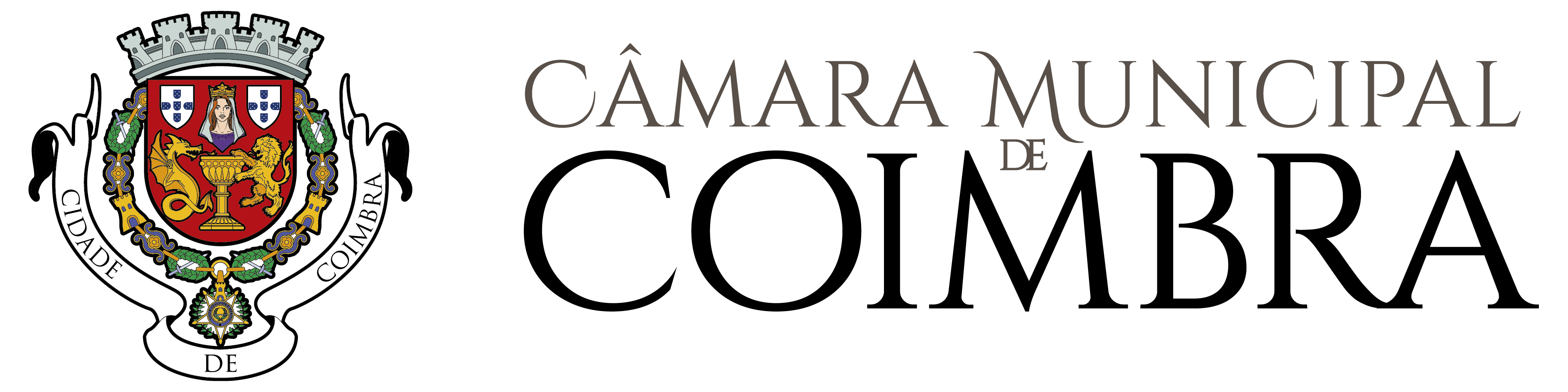 A preencher pelos 
serviços administrativosRegisto SGD nºDataExmº. SenhorPresidente da Câmara Municipal de CoimbraExmº. SenhorPresidente da Câmara Municipal de CoimbraProcesso nºExmº. SenhorPresidente da Câmara Municipal de CoimbraExmº. SenhorPresidente da Câmara Municipal de CoimbraGuia n.ºExmº. SenhorPresidente da Câmara Municipal de CoimbraImpressões em papelreprodução/gravação de imagens para utilização Normal, a partir de imagens digitalizadas A4 Cultural – editorial 72 DPI Normal, a partir de imagens digitalizadas A3 Cultural – editorial 360 DPI ou superior Fotográfico, a partir de imagens digitalizadas A4 Publicitária Fotográfico, a partir de imagens digitalizadas A4